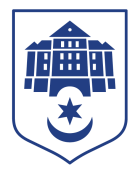 ТЕРНОПІЛЬСЬКА МІСЬКА РАДАПОСТІЙНА КОМІСІЯз питань місцевого самоврядування, законності, правопорядку, регламенту та депутатської діяльностіПротокол засідання комісії №21від 17.08.2023Всього членів комісії:	(2) Олег Климчук, Іван ЗіньПрисутні члени комісії: 	(2) Олег Климчук, Іван ЗіньКворум є. Засідання комісії правочинне. На комісію запрошені:Петро Гукалюк – начальник відділу взаємодії з правоохоронними органами, запобігання корупції та мобілізаційної роботи;Тетяна Басюрська – начальник відділу квартирного обліку та нерухомості;Олег Ярош – начальник  відділу правової експертизи проектів документів управління правового забезпечення;Ірина Василик – головний спеціаліст організаційного відділу ради управління організаційно-виконавчої роботи.Головуючий – голова комісії Олег КлимчукДепутати міської ради Олег Климчук, Іван Зінь, представники виконавчих органів ради Петро Гукалюк, Тетяна Басюрська, Олег Ярош, Ірина Василик брали участь в засіданні постійної комісії за допомогою електронних  месенджерів, які не заборонені до використання в Україні.СЛУХАЛИ: Про затвердження порядку денного, відповідно до листа від 11.08.2023 №18419/2023.Результати голосування за затвердження порядку денного: За – 2, проти-0, утримались-0. Рішення прийнято. ВИРІШИЛИ:	Затвердити порядок денний комісії:Порядок денний засідання:Перше питання порядку денного.СЛУХАЛИ:	Про затвердження рішення виконавчого комітетуДОПОВІДАВ: Петро ГукалюкРезультати голосування за проект рішення  міської ради: За – 2, проти-0,  утримались-0. Рішення прийнято.ВИРІШИЛИ: Погодити проект рішення міської ради «Про затвердження рішення виконавчого комітету».Друге питання порядку денного.СЛУХАЛИ:	Про  внесення змін до рішення міської ради від 18.12.2020 №8/2/13 «Про затвердження Програми «Доступне житло на 2021-2024 роки»ДОПОВІДАЛА: Тетяна БасюрськаРезультати голосування за проект рішення міської ради: За – 2, проти-0,  утримались-0. Рішення прийнято.ВИРІШИЛИ: Погодити проект рішення міської ради «Про  внесення змін до рішення міської ради від 18.12.2020 №8/2/13 «Про затвердження Програми «Доступне житло на 2021-2024 роки»».Третє питання порядку денного.СЛУХАЛИ:	Про внесення змін до рішення міської ради від 11.07.2022 № 8/п16/12 «Про затвердження списку присяжних»ДОПОВІДАВ: Олег ЯрошРезультати голосування за проект рішення міської ради: За – 2, проти-0,  утримались-0. Рішення прийнято.ВИРІШИЛИ: Погодити проект рішення міської ради «Про внесення змін до рішення міської ради від 11.07.2022 № 8/п16/12 «Про затвердження списку присяжних»».Голова комісії							Олег КЛИМЧУКСекретар комісії 							Іван  ЗІНЬ№п/пНазва проекту рішення1.Про затвердження рішення виконавчого комітету2.Про  внесення змін до рішення міської ради від 18.12.2020 №8/2/13 «Про затвердження Програми «Доступне житло на 2021-2024 роки»3.Про внесення змін до рішення міської ради від 11.07.2022 № 8/п16/12 «Про затвердження списку присяжних»